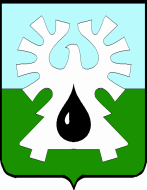 ГОРОДСКОЙ ОКРУГ УРАЙХАНТЫ-МАНСИЙСКОГО АВТОНОМНОГО ОКРУГА – ЮГРЫДУМА ГОРОДА УРАЙРЕШЕНИЕот 16 февраля 2023 года                                                                                  № 7О внесении измененияв структуру администрации города УрайРассмотрев представленный главой города Урай проект решения Думы города Урай «О внесении изменения в структуру администрации города Урай», в соответствии с частью 8 статьи 37 Федерального закона от 06.10.2003 №131-ФЗ «Об общих принципах организации местного самоуправления в Российской Федерации», пунктом 4 статьи 26 устава города Урай Дума города Урай решила:	1. Приложение к решению Думы города Урай от 24.01.2022 № 1 «О структуре администрации города Урай» (в редакции решения Думы города Урай от 22.09.2022 № 95) изложить в новой редакции согласно приложению.	2. Настоящее решение вступает в силу после его официального опубликования.	3. Опубликовать настоящее решение в газете «Знамя».Приложение к решениюДумы города Урайот 16 февраля 2023 года № 7«Приложение к решениюДумы города Урайот 24.01.2022 №1»Структура администрации города Урай».Председатель Думы города Урай                 Председатель Думы города Урай                 Исполняющий обязанности главы города УрайИсполняющий обязанности главы города УрайА.В. ВеличкоА.Ю. Ашихмин20 февраля 2023 г.20 февраля 2023 г.